附件1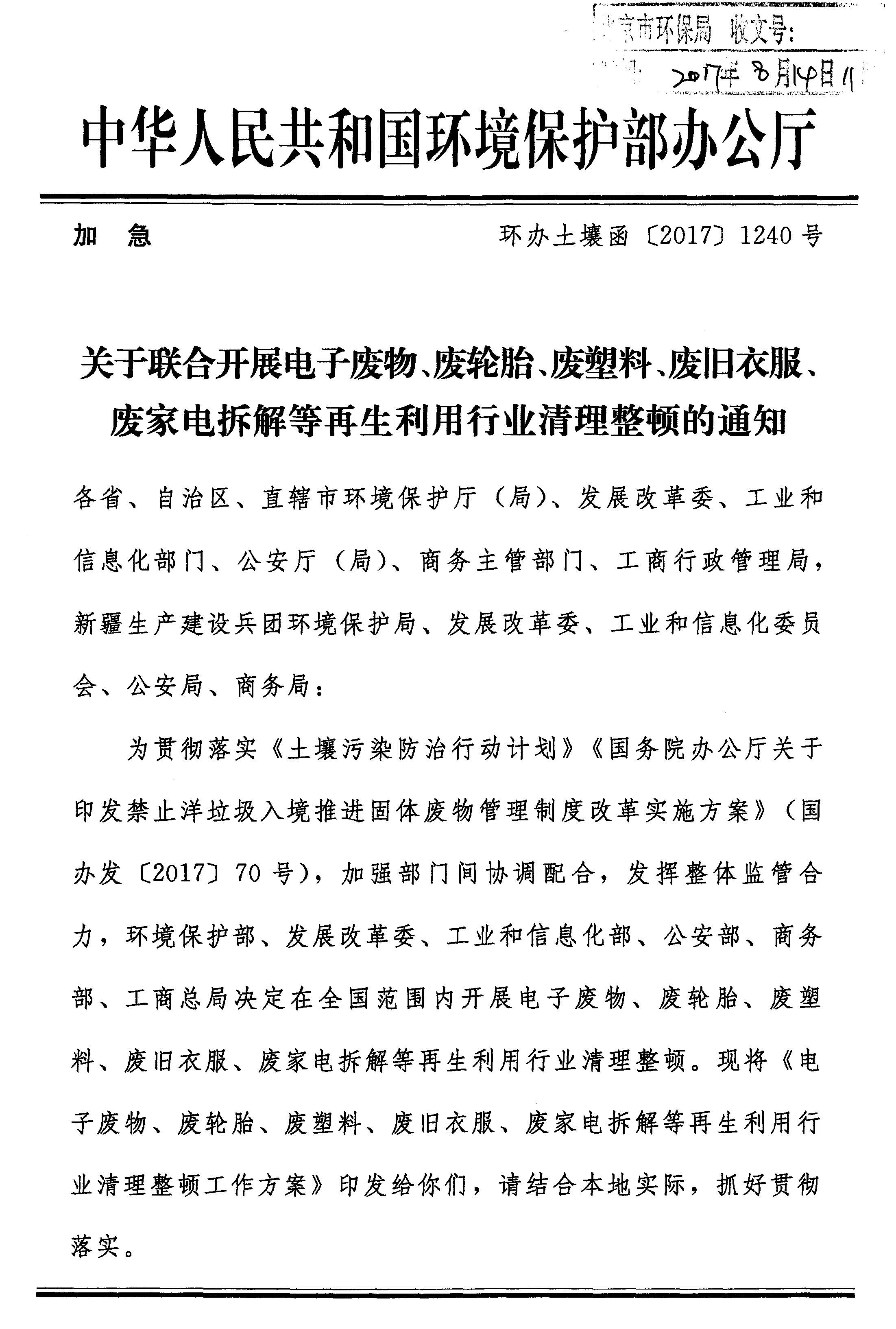 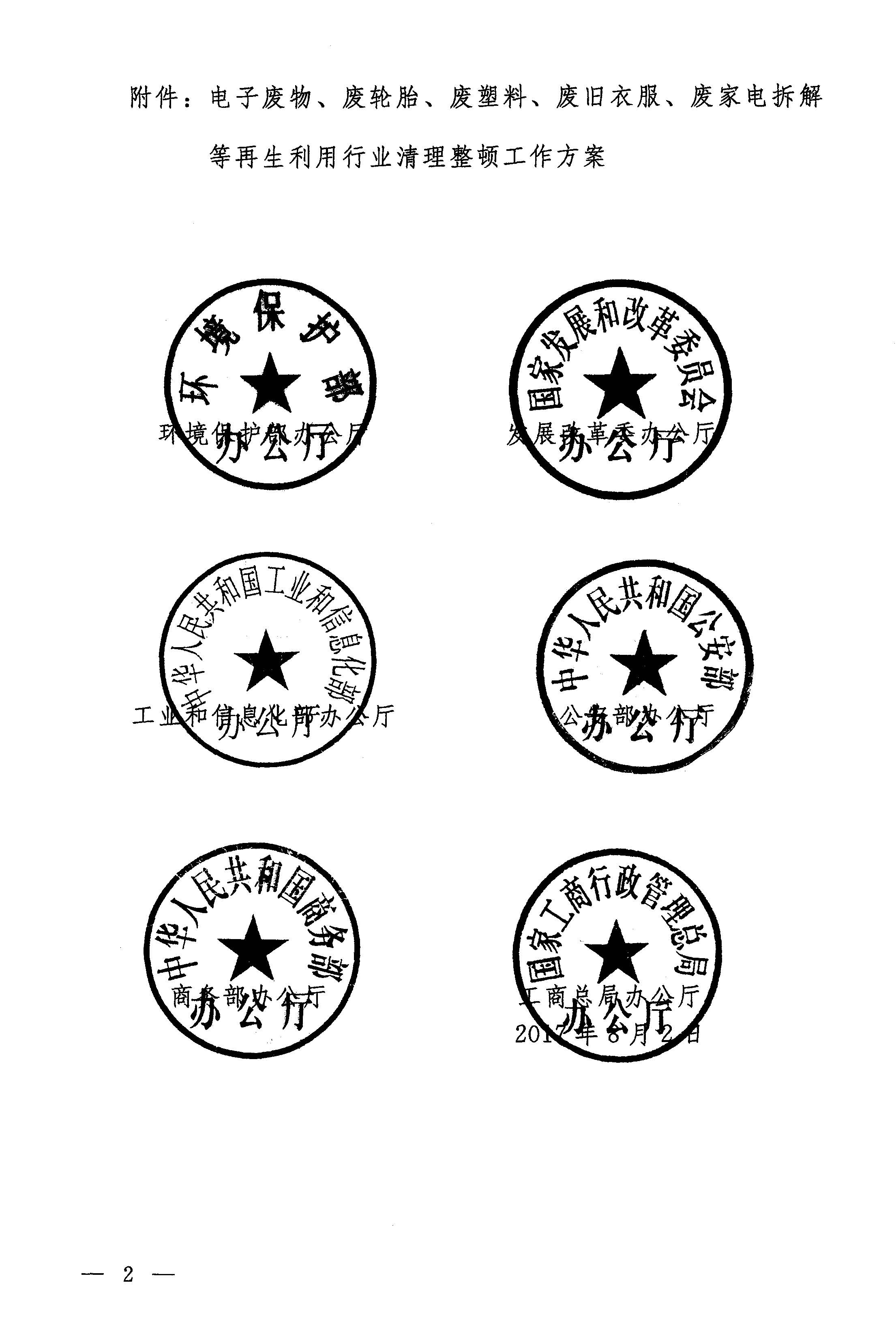 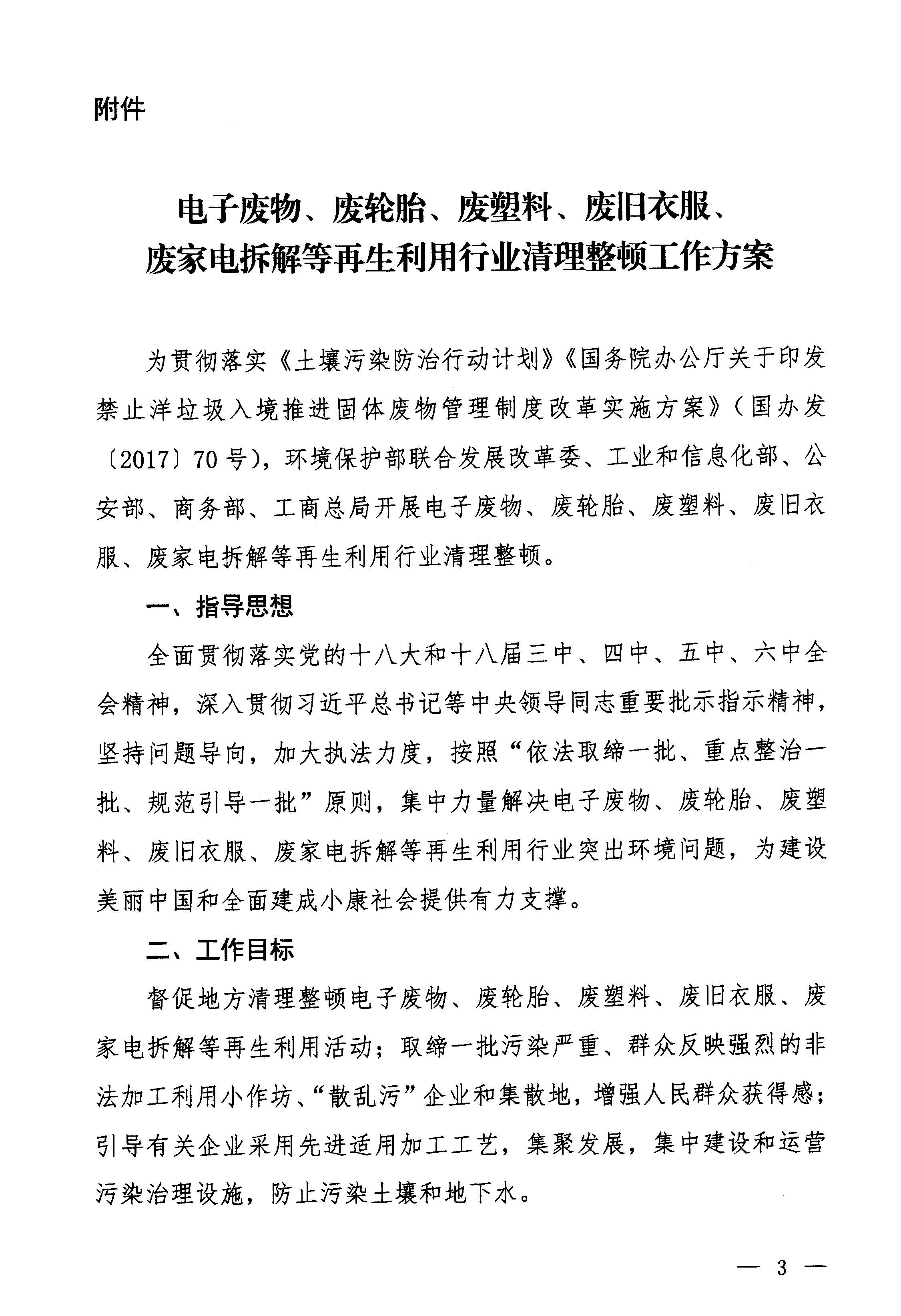 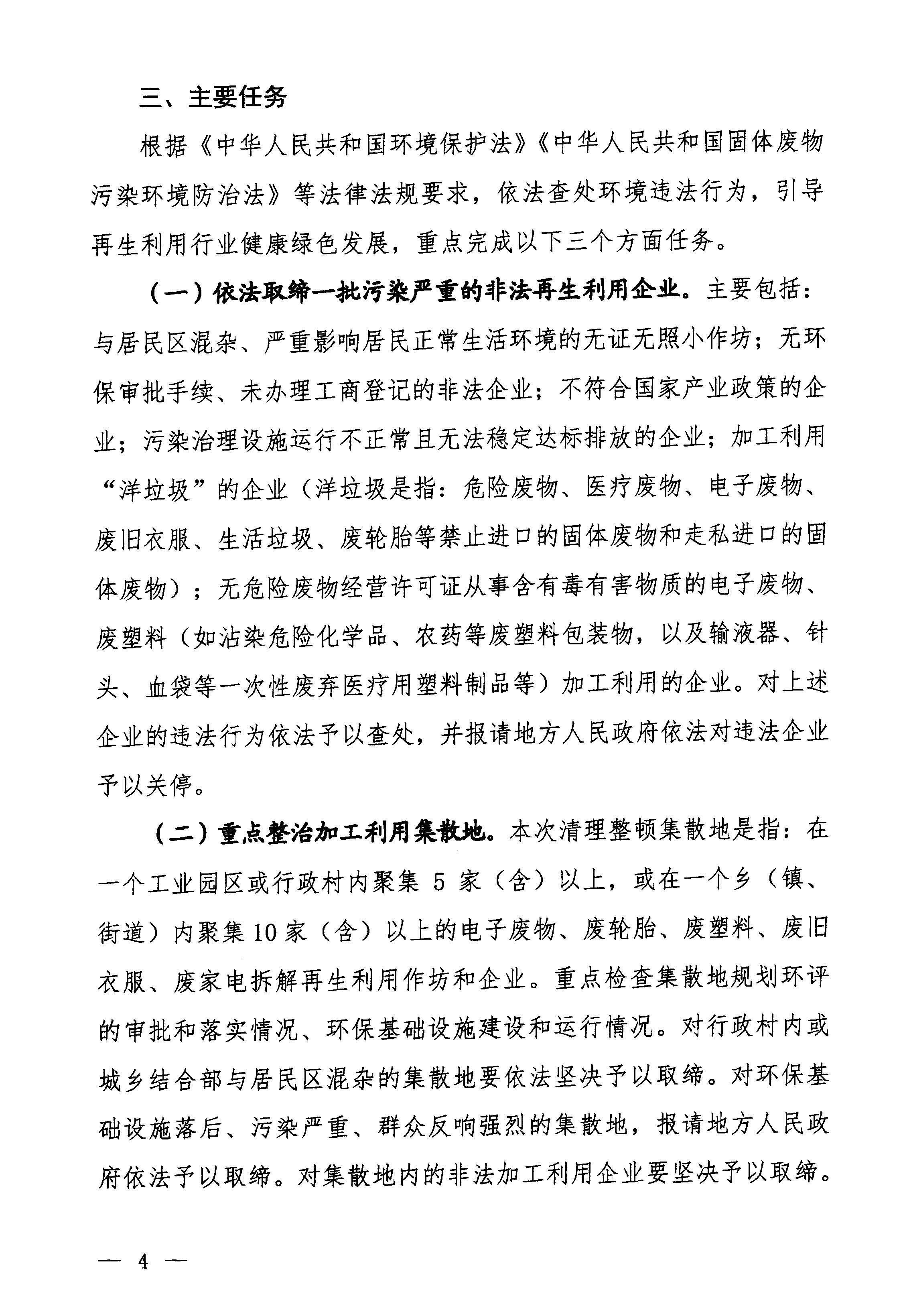 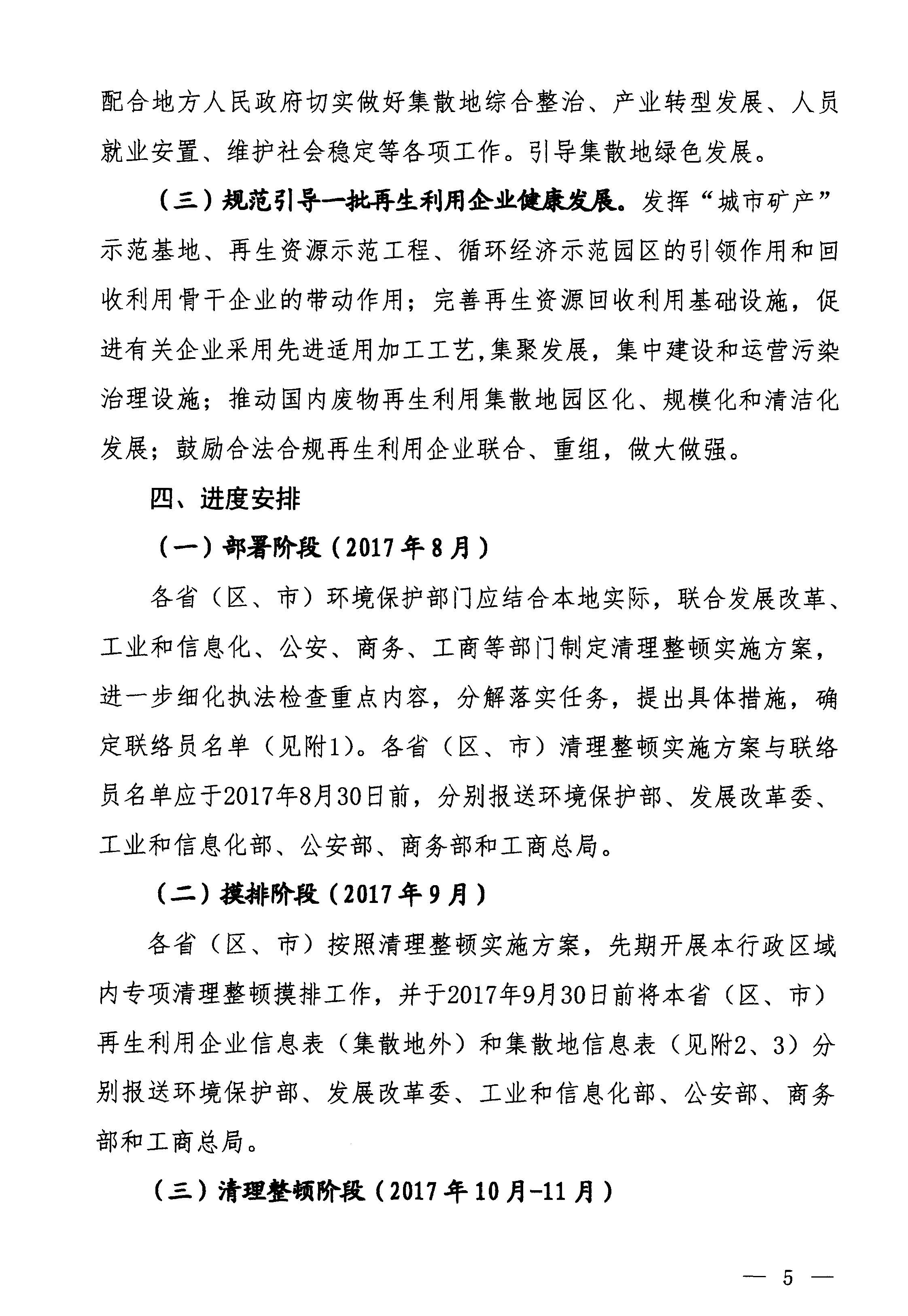 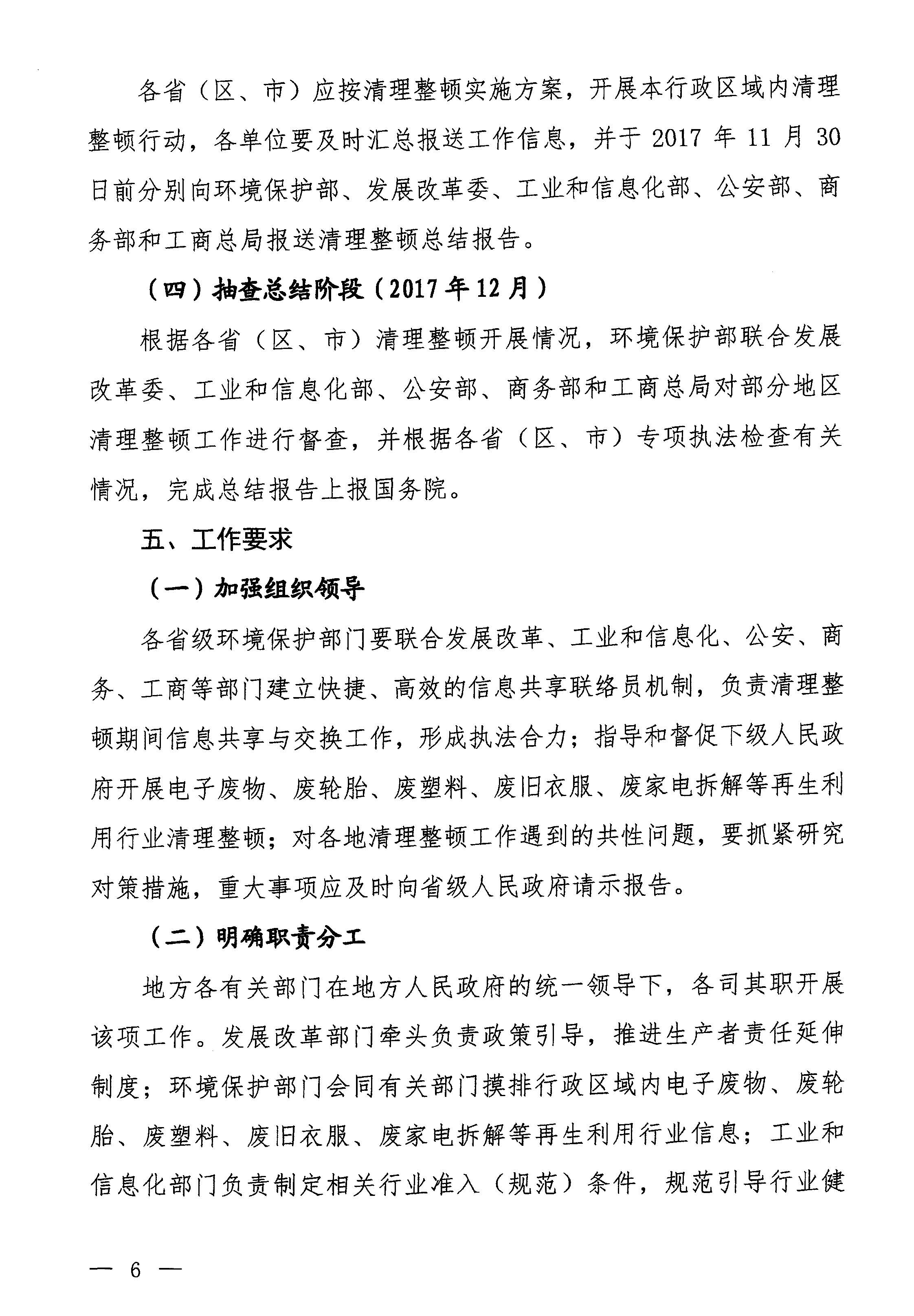 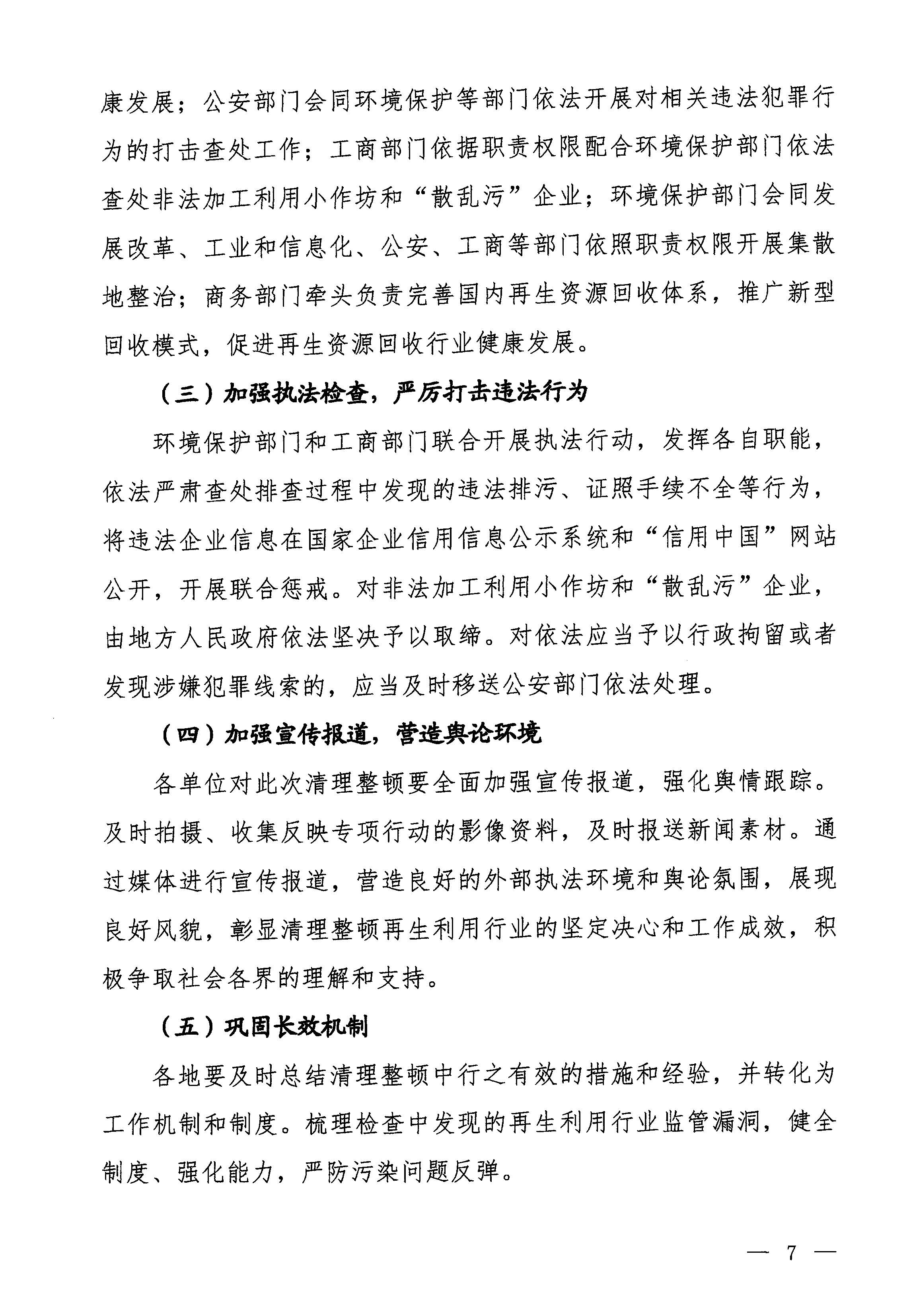 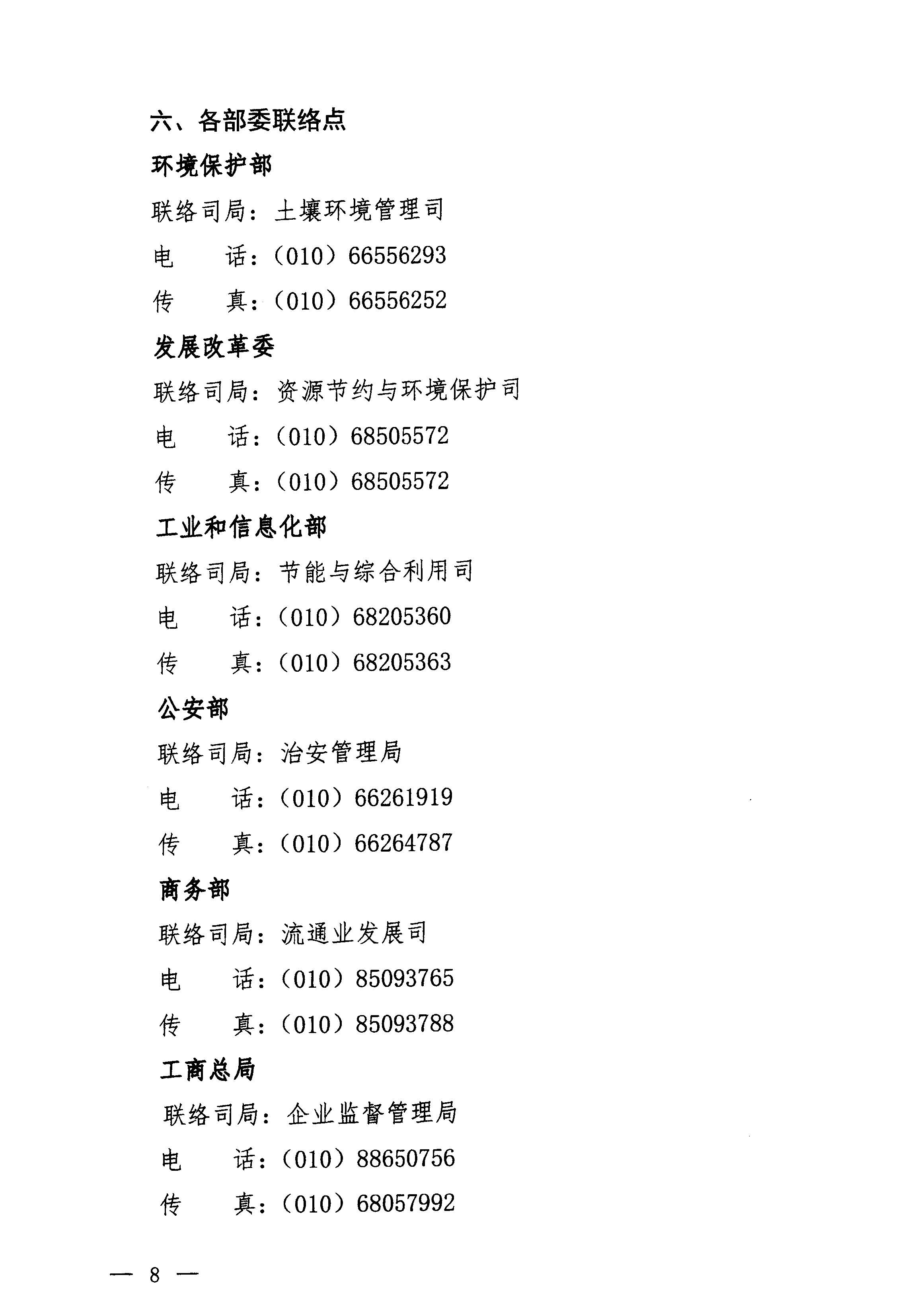 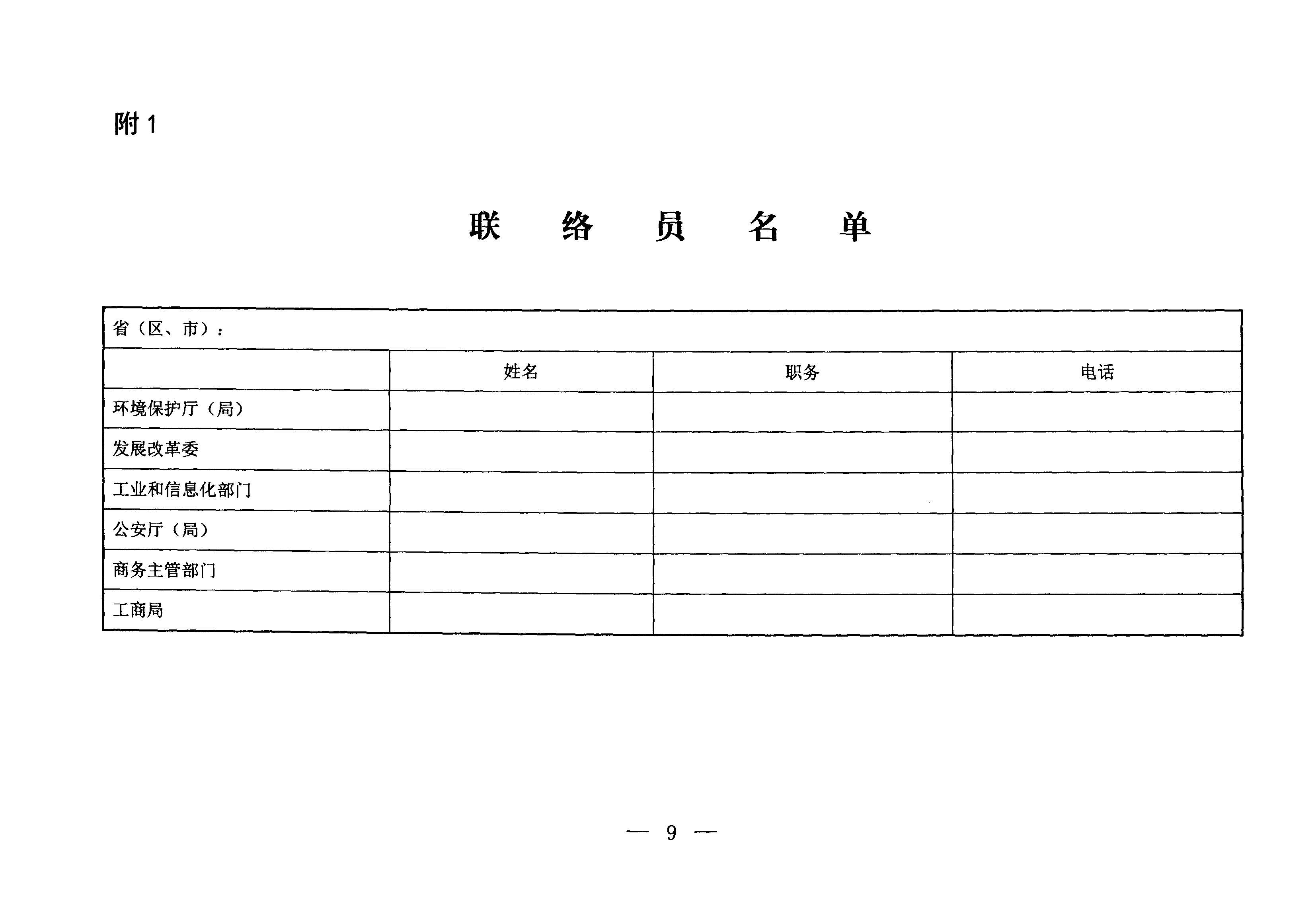 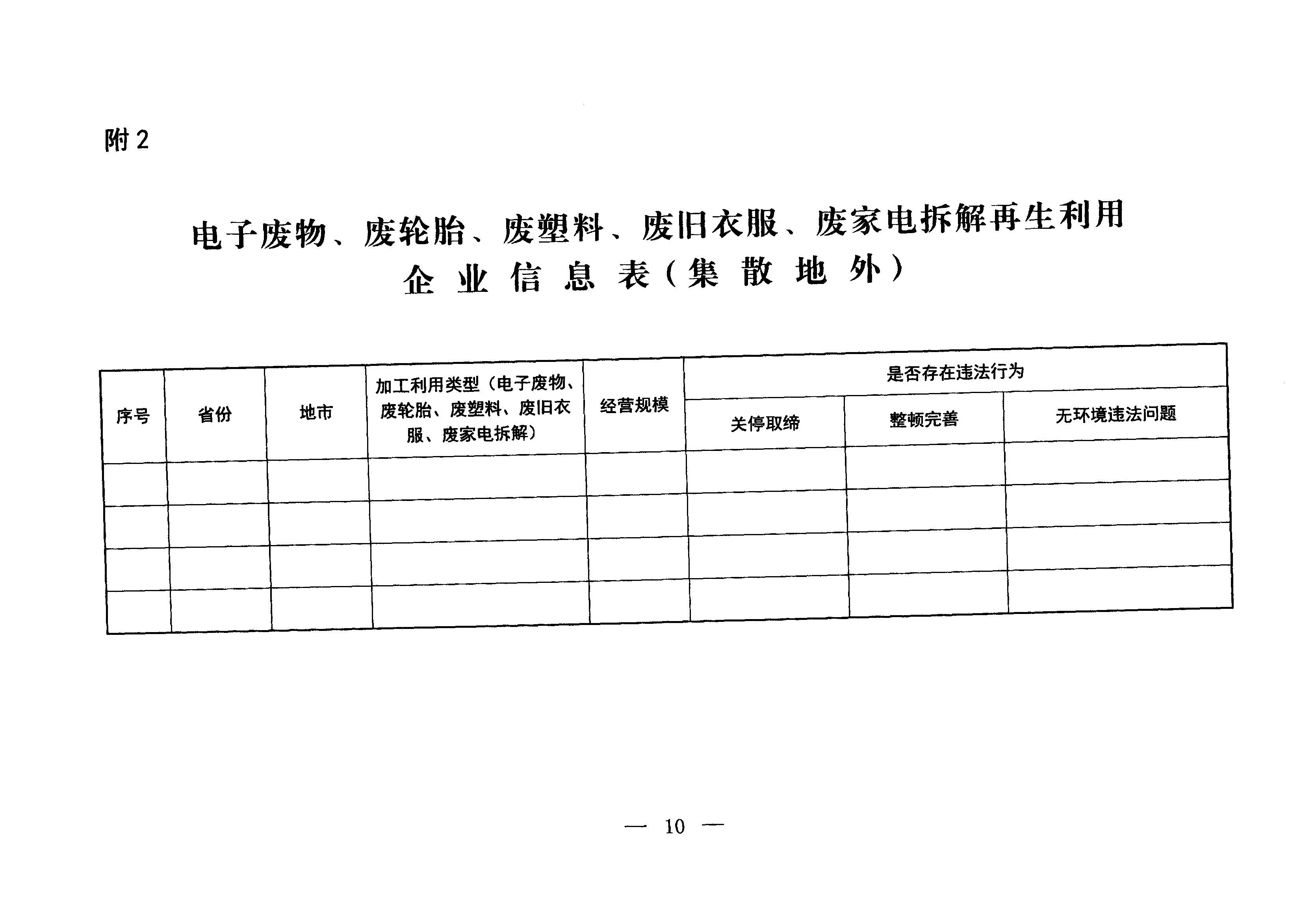 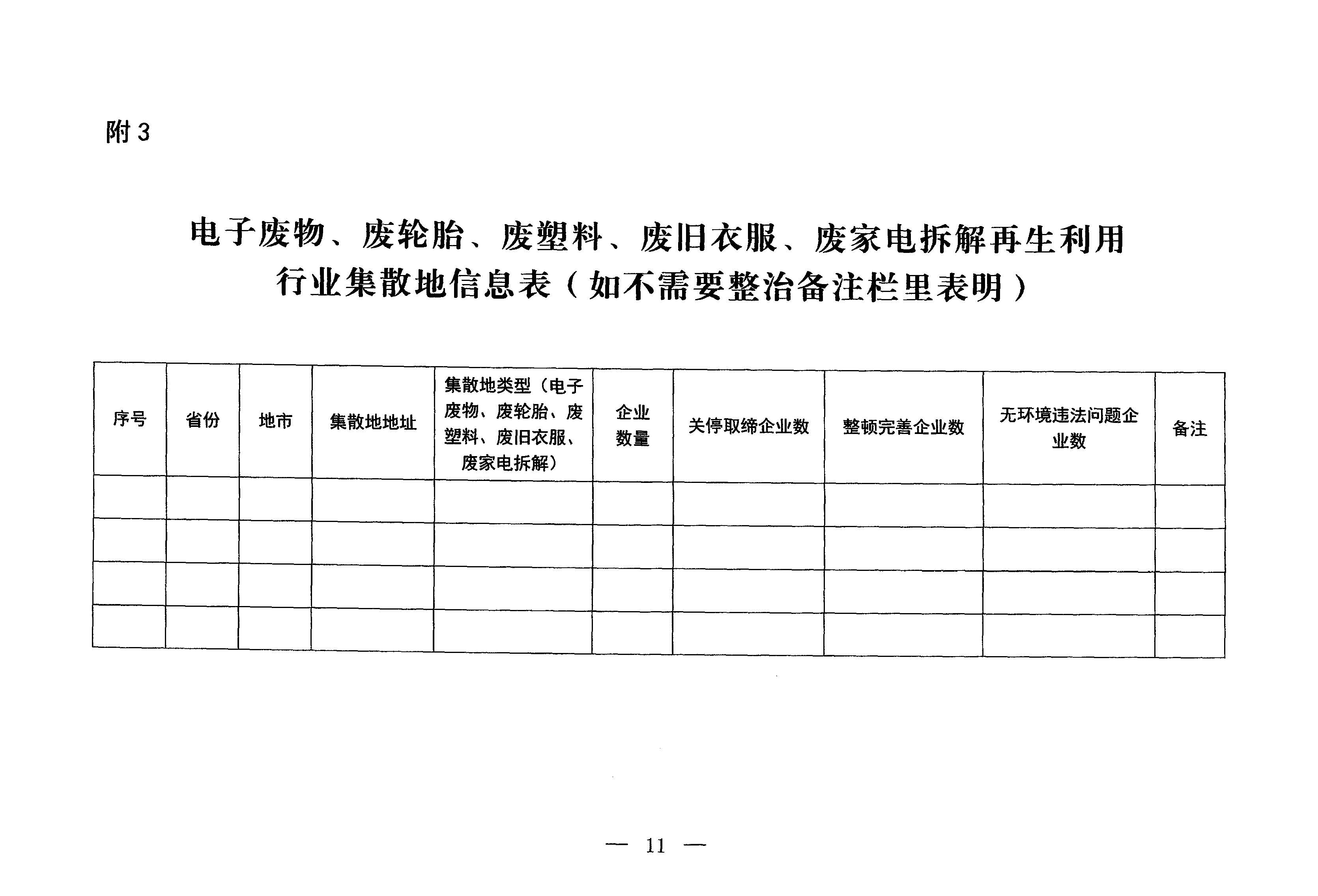 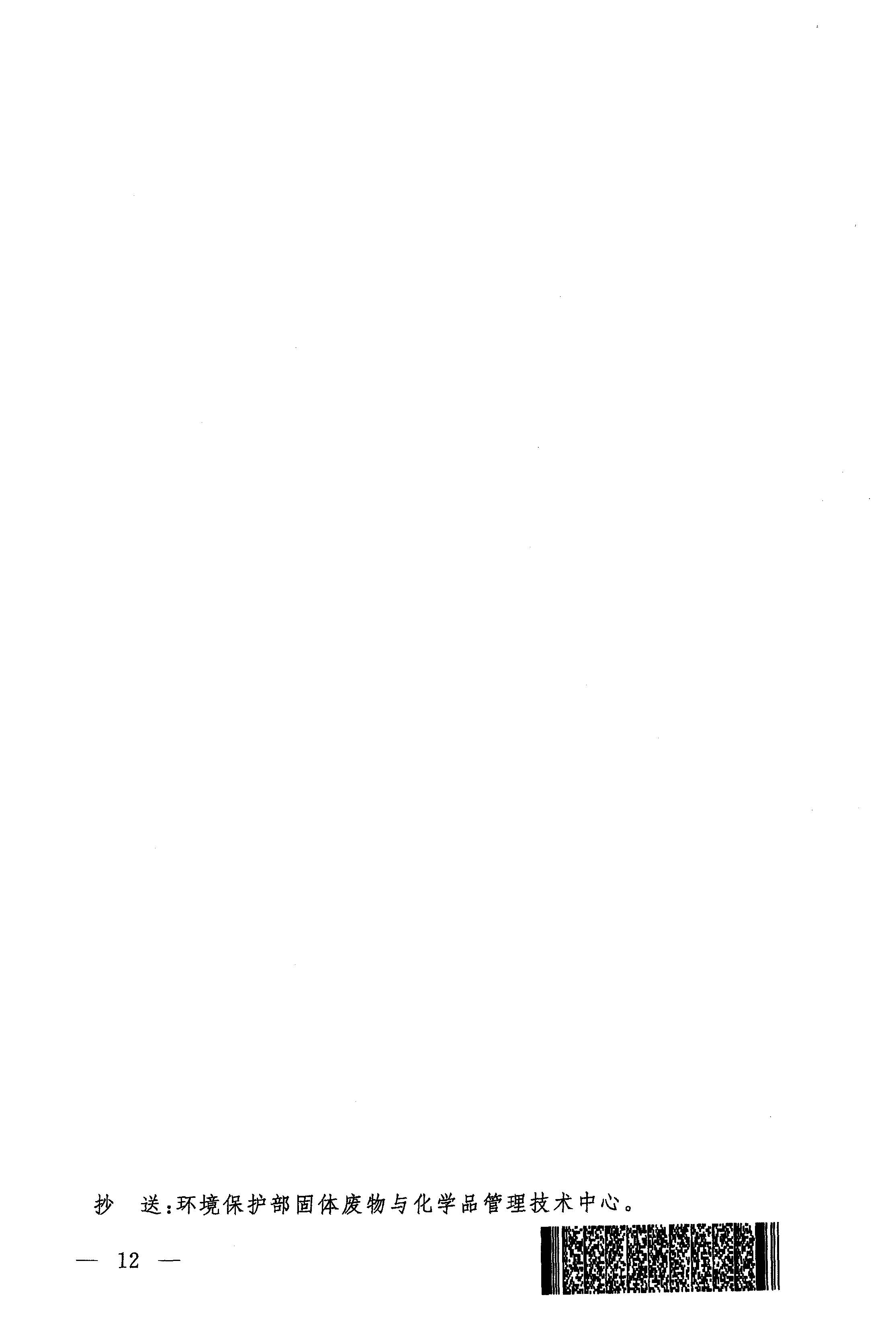 